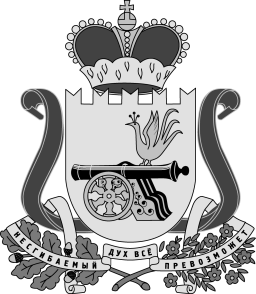 АДМИНИСТРАЦИЯ                   ДНЕПРОВСКОГО СЕЛЬСКОГО ПОСЕЛЕНИЯ      НОВОДУГИНСКОГО РАЙОНА СМОЛЕНСКОЙ ОБЛАСТИ                         Р А С П О Р Я Ж Е Н И Е от «16» октября  2020 года                                                                          № 55-р           с.ДнепровскоеО   мерах  по обеспечению  безопасности  населения на водоёмах в осенне-зимнийпериод  на территории    АдминистрацииДнепровского       сельского     поселенияНоводугинского   района      Смоленскойобласти в 2020-2021 гг.        В соответствии с Федеральным законом от 06.10.2003 №131 –ФЗ «Об общих принципах организации местного самоуправления в Российской Федерации»,   руководствуясь постановлением Администрации Смоленской области от 31.08.2006 года №322 «Об утверждении Правил охраны жизни людей на водных объектах в Смоленской области», Уставом Днепровского сельского поселения Новодугинского района Смоленской области (новая редакция),  в связи с подготовкой к зимнему периоду, в целях обеспечения безопасности населения на водоёмах, охраны их жизни и здоровья, предупреждения и сокращения несчастных случаев с людьми на водных объектах на территории муниципального образования Днепровское сельское поселение Новодугинского района Смоленской области       1. Принять исчерпывающие меры по обеспечению безопасности населения на водных объектах на территории поселения в осенне-зимний период 2020-2021 гг.:       1.1. Организовать работу по уточнению мест традиционного подледного лова рыбы на водных объектах на территории поселения.       1.2. Организовать разъяснительную работу с населением по мерам безопасности и предупреждению несчастных случаев на водных объектах в зимний период.       1.3. Определить постоянно действующие места ледовых переправ (переходов) на водных объектах на территории поселения.       1.4.   Через  средства массовой информации оповестить население об опасных последствиях выхода на лёд в период его становления на водоёмах.        1.5. Организовать размещение  информационных предупреждающих знаков «Выход на лёд запрещен», «Переход (переезд) по льду запрещён», памяток населению «Меры безопасности на льду».       1.6. Принять меры по предотвращению функционирования стихийных (не организованных) ледовых переправ (переходов) по льду.       1.7. Принять меры по предотвращению выезда автотранспорта на ледяной покров водоемов, стоянки автотранспорта на ледяном покрове водоемов, проезд по льду автотранспорта в специально не установленных местах.      1.8. Совместно с руководителями организаций и предприятий, независимо от форм собственности, организовать проведение бесед с рыбаками, любителями подлёдного лова рыбы, о мерах безопасности на льду.      2. Контроль за исполнением настоящего распоряжения оставляю за собой.Глава муниципального образованияДнепровское сельское поселениеНоводугинского района Смоленской области                                                                      А.И.Хлестакова